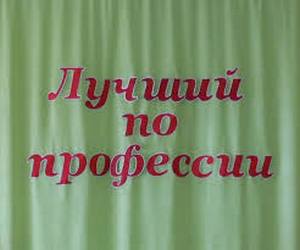 Настоящий конкурс проводится для работников прилавка, реализующих продовольственные товары на территории  муниципального района. 22 июля текущего года в 9.00 на базе  ГАПОУ СО «Базарно-Карабулакский техникум  агробизнеса» участники конкурса начнут свою работу. Цель проведения конкурса:развитие новых механизмов взаимодействия органов местного самоуправления с предприятиями малого бизнеса для решения социальных проблем жителей муниципального района и повышения профессионального мастерства работников прилавка, обеспечивающих продовольственную защиту населения.Порядок проведения конкурса:1.  Приветствие – внешний вид конкурсанта, культура речи, искусство общения с аудиторией.2.  Тестовый контроль – за каждый правильный ответ дается 1 балл, в тесте - 20 вопросов.3. Обслуживание покупателя на время – 3 минуты; порядок расчета с покупателем, правильность взвешивания, правильность подсчета, культура обслуживания, деловой этикет.4. Оформление витрины на время – 3 минуты; красота оформления, практичность, находчивость, выдумка, соблюдение товарного соседства, соблюдение санитарии и гигиены, знание маркировки.5. Подведение итогов – конференц-зал  5-го корпуса  ГАПОУ СО «Базарно-Карабулакский техникум агробизнеса».Формирование грантового фонда конкурса:1.  Оргкомитет направляет предприятиям малого бизнеса муниципального района предложение принять участие в формировании грантового фонда конкурса.2. Предприятия малого бизнеса, принявшие участие в формировании грантового фонда конкурса или иное содействие в его проведении, получают статус партнеров конкурса. Список партнеров утверждается оргкомитетом и размещается в средствах массовой информации.Информирование потенциальных  заявителей о  проведении  конкурса:1.  Оргкомитет обеспечивает доведение информации о конкурсе до сведения потенциальных заявителей, а также консультирует по вопросам оформления заявок на участие в конкурсе.2.  Прием заявок на участие в конкурсе проводится оргкомитетом по телефону 7-16-88 и в письменной форме в кабинете № 28 отдела экономики и инвестиций.Награждение победителей  конкурса:1.  Оргкомитет обеспечивает проведение торжественного награждения победителей конкурса памятными подарками.2. Организационно-техническое обеспечение деятельности оргкомитета осуществляется администрацией муниципального района и  ГАПОУ СО «Базарно-Карабулакский техникум агробизнеса».